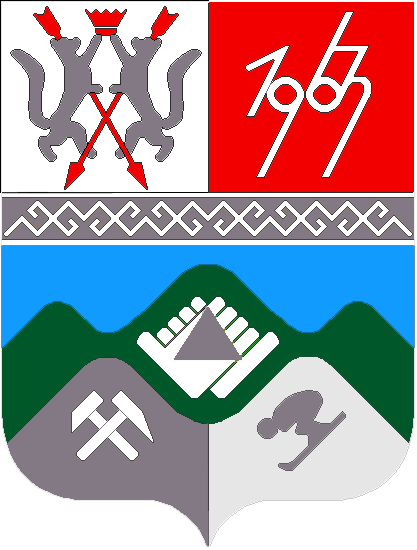 КЕМЕРОВСКАЯ ОБЛАСТЬМУНИЦИПАЛЬНОЕ ОБРАЗОВАНИЕ «ТАШТАГОЛЬСКИЙ МУНИЦИПАЛЬНЫЙ РАЙОН»СОВЕТ НАРОДНЫХ ДЕПУТАТОВ ТАШТАГОЛЬСКОГО МУНИЦИПАЛЬНОГО РАЙОНАРЕШЕНИЕот «_25_» декабря 2013 года №- __31_-ррПринято Советом народных депутатов Таштагольского муниципального района от 24 декабря 2013 годаО внесении дополнений  в прогнозный план (программу) приватизации муниципального имущества  Таштагольского муниципального района на 2014 год, утвержденный решением  Совета народных депутатов Таштагольского муниципального района  № 25-рр  от 17.12.2013 годаВ соответствии со ст. 10 Федерального закона «О приватизации государственного и муниципального имущества» №178-ФЗ от 21.12.2001 года, руководствуясь Уставом Таштагольского муниципального района, Совет народных депутатов Таштагольского муниципального района                                                          РЕШИЛ:1. Дополнить «Прогнозный плана (программу) приватизации муниципального имущества Таштагольского муниципального района на 2014 год», утвержденный  решением Совета народных депутатов Таштагольского муниципального района от 17 декабря 2013 года №25-рр Разделом 3. Муниципальные унитарные предприятия и дополнить Раздел 1. Недвижимое имущество пунктами  12;13;14;15;16, , изложить в следующей редакции:«»2. Настоящее решение опубликовать в газете «Красная Шория» и разместить на официальном сайте администрации Таштагольского муниципального района в сети Интернет.3. Настоящее решение вступает в силу с момента официального опубликования.Глава Таштагольского муниципального района                                                              В.Н. МакутаПредседатель Совета народных депутатов  Таштагольского муниципального района                                П.В. Остроухов№п/п№п/пНаименование объектаАдрес объектаАдрес объектаАдрес объектаПлощадь, кв.м.Площадь, кв.м.Площадь, кв.м.Площадь, кв.м.Способприватиза-цииПредполагае-мый срок    приватизацииПредполагае-мый срок    приватизации1.Недвижимое имущество1.Недвижимое имущество1.Недвижимое имущество1.Недвижимое имущество1.Недвижимое имущество1.Недвижимое имущество1.Недвижимое имущество1.Недвижимое имущество1.Недвижимое имущество1.Недвижимое имущество1.Недвижимое имущество1.Недвижимое имущество1.Недвижимое имущество 12. 12.Встроенное нежилое помещение баниВстроенное нежилое помещение баниг. Таштагол, ул. Ленина, 11 г. Таштагол, ул. Ленина, 11 г. Таштагол, ул. Ленина, 11 277,7277,7277,7аукцион2 полугодие20142 полугодие2014   13.   13.Отдельно стоящее нежилое здание  баниОтдельно стоящее нежилое здание  баниТаштагольский район, пгт. Темиртау, ул.Фрунзе, 3Таштагольский район, пгт. Темиртау, ул.Фрунзе, 3Таштагольский район, пгт. Темиртау, ул.Фрунзе, 3533,2533,2533,2аукцион2 полугодие20142 полугодие2014 14. 14.Отдельно стоящее нежилое здание бани Отдельно стоящее нежилое здание бани Таштагольский район, пгт. Мундыбаш, ул.Октябрьская, 54Таштагольский район, пгт. Мундыбаш, ул.Октябрьская, 54Таштагольский район, пгт. Мундыбаш, ул.Октябрьская, 5474,774,774,7аукцион2 полугодие20142 полугодие2014 15. 15.Встроенное нежилое помещение баниВстроенное нежилое помещение баниТаштагольский район, пгт. Каз, ул.Ленина, 19Таштагольский район, пгт. Каз, ул.Ленина, 19Таштагольский район, пгт. Каз, ул.Ленина, 19389,3389,3389,3аукцион2 полугодие20142 полугодие2014 16. 16.Сооружения:-трансформаторная подстанции  площадью 96,3 кв.м. и земельный участок площадью 115 кв.м, расположенные по адресу: Кемеровская область, г. Таштагол, ул. Трактовая, 1в; - трансформаторная подстанции  площадью 51 кв.м. и земельный участок площадью 52 кв.м, расположенные по адресу: Кемеровская область, г. Таштагол, ул. Трактовая, 80а;- трансформаторная подстанции  площадью 101,1 кв.м. и земельный участок площадью 123 кв.м, расположенные по адресу: Кемеровская область, г. Таштагол, ул. Советская, 2б/2;- трансформаторная подстанции  площадью 42,6 кв.м. и земельный участок площадью 55 кв.м, расположенные по адресу: Кемеровская область, г. Таштагол, ул. Дальняя Каменушка-1, №5/1;- ВЛ 6 кВ от ПС 110/35/6 до РУ котельной пгт. Темиртау, протяженностью , расположенная по адресу: Кемеровская область, Таштагольский район, пгт. ТемиртауСооружения:-трансформаторная подстанции  площадью 96,3 кв.м. и земельный участок площадью 115 кв.м, расположенные по адресу: Кемеровская область, г. Таштагол, ул. Трактовая, 1в; - трансформаторная подстанции  площадью 51 кв.м. и земельный участок площадью 52 кв.м, расположенные по адресу: Кемеровская область, г. Таштагол, ул. Трактовая, 80а;- трансформаторная подстанции  площадью 101,1 кв.м. и земельный участок площадью 123 кв.м, расположенные по адресу: Кемеровская область, г. Таштагол, ул. Советская, 2б/2;- трансформаторная подстанции  площадью 42,6 кв.м. и земельный участок площадью 55 кв.м, расположенные по адресу: Кемеровская область, г. Таштагол, ул. Дальняя Каменушка-1, №5/1;- ВЛ 6 кВ от ПС 110/35/6 до РУ котельной пгт. Темиртау, протяженностью , расположенная по адресу: Кемеровская область, Таштагольский район, пгт. ТемиртауКемеровская область, Таштагольский районКемеровская область, Таштагольский районКемеровская область, Таштагольский районаукцион1 полугодие20141 полугодие20143. Муниципальные унитарные предприятия3. Муниципальные унитарные предприятия3. Муниципальные унитарные предприятия3. Муниципальные унитарные предприятия3. Муниципальные унитарные предприятия3. Муниципальные унитарные предприятия3. Муниципальные унитарные предприятия3. Муниципальные унитарные предприятия3. Муниципальные унитарные предприятия3. Муниципальные унитарные предприятия3. Муниципальные унитарные предприятия3. Муниципальные унитарные предприятия3. Муниципальные унитарные предприятия1.Муниципальное  предприятие «Темиртауское»Муниципальное  предприятие «Темиртауское»Муниципальное  предприятие «Темиртауское»Муниципальное  предприятие «Темиртауское»пгт.Темиртау,ул.Центральная,16пгт.Темиртау,ул.Центральная,16пгт.Темиртау,ул.Центральная,16преобразованиепреобразованиепреобразование2 полугодие20142.Муниципальное оптово-посредническое предприятие «Стимул»Муниципальное оптово-посредническое предприятие «Стимул»Муниципальное оптово-посредническое предприятие «Стимул»Муниципальное оптово-посредническое предприятие «Стимул»пгт. Мундыбаш,ул.Октябрьская,13апгт. Мундыбаш,ул.Октябрьская,13апгт. Мундыбаш,ул.Октябрьская,13апреобразованиепреобразованиепреобразование2 полугодие2014